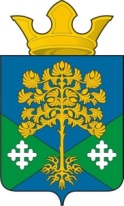 РОССИЙСКАЯ ФЕДЕРАЦИЯСВЕРДЛОВСКАЯ ОБЛАСТЬКАМЫШЛОВСКИЙ МУНИЦИПАЛЬНЫЙ РАЙОНГЛАВА МУНИЦИПАЛЬНОГО ОБРАЗОВАНИЯВОСТОЧНОЕ СЕЛЬСКОЕ ПОСЕЛЕНИЕП О С Т А Н О В Л Е Н И Еот  17.04.2017г.                                          № 36п. ВосточныйО присвоении статуса гарантирующей организации в сфере водоснабжения и водоотведения на территориимуниципального образования «Восточное сельское поселение»  В целях исполнения Федерального закона от 07.12.2011 г. № 416-ФЗ             «О водоснабжении и водоотведении», в соответствии с Федеральным законом от       06 октября 2003 года № 131-ФЗ «Об общих принципах местного самоуправления», руководствуясь статьей 26 Устава муниципального образования «Восточное сельское поселение»,  ПОСТАНОВЛЯЮ: 	1. Присвоить  Муниципальному унитарному предприятию «Восточное коммунальное хозяйство» статус гарантирующей организации в сфере водоснабжения и водоотведения; 	2.  Определить зону деятельности по водоснабжению и водоотведению для Муниципального унитарного предприятия «Восточное коммунальное хозяйство»    в административных границах муниципального образования «Восточное сельское поселение»  - п. Восточный, с. Никольское, п. Ольховка.	3.  Разместить настоящее Постановление на официальном сайте МО «Восточное сельское поселение», в сети Интернет (http:www vostochnoesp.гu)         и опубликовать в газете "Камышловские известия".  	4. Постановление вступает в силу со дня его подписания.5. Контроль за исполнением настоящего постановления возложить на заместителя главы Администрации МО «Восточное сельское поселение»  Журского Николая Сергеевича Глава муниципального образования«Восточное сельское поселение»                                                              А.Н. Марущак